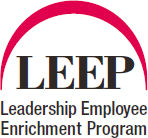 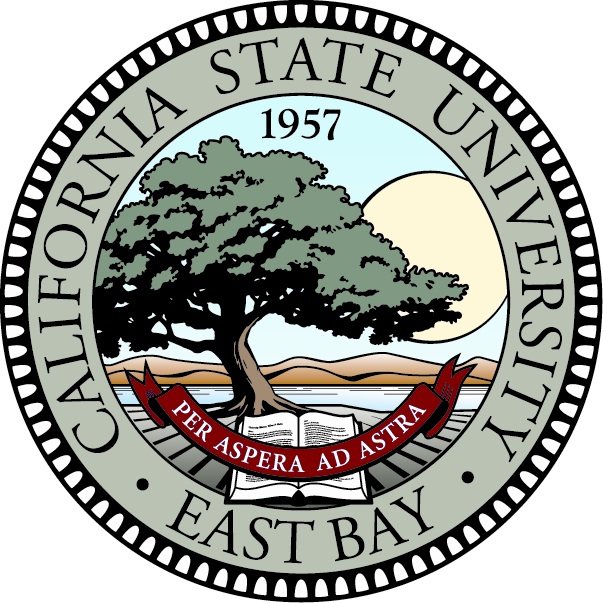 Cal State University East Bay      Leadership Practice ProfileCommunication 		Leaders clearly articulate what they want and expect from others.  They express their thoughts and ideas clearly and provide a precise and constant flow of information to others.Cooperation	Leaders should be helpful and willing to help others achieve their goals / objectives, while achieving their own, in order to accommodate the needs and interest of their colleagues as well as the larger organization.Delegation 	Leaders enlist and develop the talents of others to help meet organizational objectives by giving them important activities and sufficient autonomy to exercise their own judgment.Empathy	Leaders demonstrate an active concern for people and their needs by forming close and supportive relationships with others.Feedback 	Leaders provide others with frequent, specific, and timely feedback.  They let others know, in a straightforward manner, how well they have performed and if they have met his / her needs and expectations.Innovative 	Leaders feel comfortable in fast-changing environments, and are willing to take risks and consider new and untested approaches.  They foster a climate of innovation and are open to new ideas.Leadership Presence 	Leaders seek to exert influence by taking responsibility, exercising authority, and leading and directing the efforts of others.Passion	Leaders operate with a good deal of positive energy. They display their enthusiasm, and have a capacity for keeping others enthusiastic, involved, and engaged.Strategic 	Leaders take a long range, broad approach to problem solving and decision making through objective analysis, thinking ahead, and planning. Carefully plan and prepare for pivotal conversations. Use multiple forms of communication appropriate for the specific audience.Actively listen; listen with curiosity – to learn.Be open to diverse opinions.Be honest and transparent in communicating all appropriate information; freely share information that may be helpful without being asked.Be clear and very explicit about expectations and priorities; always offer specifics and examples.Conduct regular meetings with the team and relevant stakeholders.Provide regular status reports regarding critical projects.Explain the logic and rationale behind decisions; provide context and frame conversations.Thank people for their accomplishments and their work.Others:Participate as a “University Citizen.”Think broadly and consider needs regarding other departments and divisions – university wideAnalyze issues systemically.Listen actively to others to learn needs and interests.Clarify assumptions.Build an atmosphere of trust.Distribute information freely; demonstrating transparency.Look for ways to create common goals and opportunities for working together across departments / divisions.  Work toward creating win-win solutions to issues.Offer assistance and resources to others when possible for mutual success.Others:Create opportunities for individuals to assume delegated authority.Empower people to manage work and make decisions.Develop long term succession plans and use delegation for developing people for those plans.Assess strengths and needs of staff and delegate assignments accordingly.Formalize plan and document level of delegated authority and expectations.Monitor progress and success providing ongoing feedback.Assist with prioritization of work assignments. Encourage and challenge people to do more outside of their comfort zone.Work with individuals / coach them to help them in the learning process.Support delegation plan to ensure success; provide appropriate resources needed.Remove any obstacles to others being successful.When delegating, accept that others may take a different approach to get to the agreed upon goal.Publicly acknowledge work and achievement of others.Accept ultimate responsibility for outcome – successes and failures.Others:Set aside time to assess the climate for employees.Communicate concern for the well-being of people and the importance of being generous and kind.Set aside significant time to meet with staff and really listen to their concerns and issues.Cultivate a caring, supportive work community. Understand the pressures and emotional reactions caused by the tasks you ask people to perform.Ask people what they need and how they can be supported.Use a variety of skills and approaches to support others as appropriate.Use positive, caring language in public meetings.Consider whole person when making decisions; ask, “What is the impact on people?”Others:Encourage a culture that actively seeks feedback.Encourage two way feedback.Provide honest, direct feedback in a respectful, caring way to all constituents (including bosses, peers, direct reports and outside stakeholders.)Expect and encourage others to provide honest and direct feedback in a respectful caring way to all constituents.Respect privacy; discuss difficult issues behind closed doors.Recognize the positive as well as areas needing improvement.Give feedback in a timely manner; make it a part of normal conversation.Provide clear and constructive criteria for performance management.Follow up on feedback given to check in with the person’s receptivity.Appropriately document feedback both positive and negative.Implement change based on feedback from others and communicate changes not able to be implemented.Others:Celebrate and recognize creative thinking and unique ideas.Seek best practices from others and other places.Ask challenging questions in conversations and at meetings.Brainstorm questions as well as possible creative ideas and solutions.Accept there will always be risks and be willing to take them; accept mistakes – always ask what was learned.Question assumptions; defer judgment. In discussions, focus on solutions instead of problems.Involve staff from all levels in creative brainstorming efforts; ask teams to hypothesize alternative solutions to issues.Others:Actively promote and support Cal State’s vision, mission, strategy, and objectives.Be vocal about expectations regarding performance and competencies (knowledge, skills and behaviors) needed.Make the decision making process transparent to others; defining “why” decisions are made.Model behavior you want from others.Keep staff focused on unit’s goals and objectives; define clear metrics, timelines, and deliverables.Encourage opportunities for leaders to come together, collaborate, and share experiences and knowledge.Be able to facilitate meetings to ensure efficiency and full engagement from others.Recognize leadership of those not necessarily in leadership functions, but how those functions are carried out – people + process = results.Look for and seize opportunities to volunteer for new tasks, assignments, initiatives.Accept full responsibility for actions and decisions.Be approachable; create an open environment / open door policy.Actively seek feedback from others to learn more about own leadership style and competencies.Stay current and well-informed.Communicate values and beliefs with passion.Be organized and timely; follow through on commitments.Reflect on own strengths and needs to improve as a leader; seek training / coaching as needed to improve skillsOthers:Model enthusiasm; enter each meeting with a positive attitude.Use humor and storytelling to elicit engagement.Talk with people by phone or in person to connect energetically to others; be available for fun events.Enthusiastically communicate vision and direction to build excitement from others.Elicit ideas, participation, and collaboration from team in building vision and strategy.Explain why decisions are made and why some ideas are not adopted.Demonstrate a positive attitude around challenging issues; frame challenges as opportunities.Actively involve staff in activities outside of their own individual function. Actively celebrate achievements and successes.Others:Look to the long-term in planning; be proactive-anticipating concerns/issues/risks/opportunities.Develop long term succession plans.Maximize use of available information / data to inform decisions.Consider long term effects, even when making short term decisions.Analyze trends that are occurring inside and outside the Organization.Focus on possibilities to progress toward future outcomes.Develop and articulate clear and succinct vision, mission, and strategy.Ask for reasons why; ask challenging questions to rethink issues and challenges.Demonstrates appropriate judgment and discretion in applied decision making and action.  Hold regularly scheduled meetings with team to assess plans, coordinate efforts, and share new information that should be incorporated into strategies.Publicly express vision and strategy to the team and Organization and other stakeholders.Frame issues and performance around vision, mission and strategy; make linkages and be explicit about how individual’s work ties to strategy.Others: